Uradno ime veteranske godbe in točen naslov :____________________________________________________________________________________________________________________________________________________________________________________Število nastopajočih:________Osebno ime, točen naslov, telefonska številka in e-pošta predsednika društva oz. sekcije:__________________________________________________________________________________________E-pošta: ____________________________Osebno ime, točen naslov, telefonska številka in e-pošta dirigenta: __________________________________________________________________________________________E - pošta: ____________________________ SPORED SAMOSTOJNEGA NASTOPA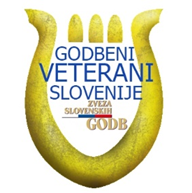 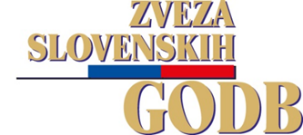 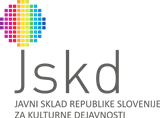 P R I J A V N I C AP R I J A V N I C AP R I J A V N I C AP R I J A V N I C ANaslov skladbeNaslov skladbeAvtor glasbePrirejevalecZaložbaTrajanje123456789Obvezna priloga, ki jo lahko pošljete tudi po e-pošti na info@zsg.si in aturk1121@gmail.com.Vpišite vašo kontaktno osebo, ki bo koordinirala dogajanje: ________________________________________________________________________________________________________________________________kratek opis delovanja društva v preteklih sezonah (koncerti, gostovanja, tekmovanja, snemanja za radio in televizijo, diskografija).eno razločno fotografijo v .jpg obliki.Obvezna priloga, ki jo lahko pošljete tudi po e-pošti na info@zsg.si in aturk1121@gmail.com.Vpišite vašo kontaktno osebo, ki bo koordinirala dogajanje: ________________________________________________________________________________________________________________________________kratek opis delovanja društva v preteklih sezonah (koncerti, gostovanja, tekmovanja, snemanja za radio in televizijo, diskografija).eno razločno fotografijo v .jpg obliki.Društvo s prijavo soglaša, da se lahko njegovi posnetki javno predvajajo.Datum: _____________________Žig in podpis odgovorne osebe: _____________________________________